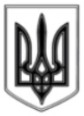 ЛИСИЧАНСЬКА МІСЬКА РАДАВИКОНАВЧИЙ КОМІТЕТР І Ш Е Н Н Я«05» 12. 2017  р.			   				 	№ 568м. ЛисичанськПро  організацію безкоштовного харчування учнів у закладахзагальної середньої освіти у І півріччі 2018 рокуКеруючись cт. 32 Закону України «Про місцеве самоврядування в Україні», ст. 56 Закону України «Про освіту», ст. 21 Закону України «Про загальну середню освіту», рішенням сесії Лисичанської міської ради від 30.11.2017 року № 39/547 «Про організацію  харчування дітей  у закладах освіти» виконавчий комітет міської радиВ И Р І Ш И В:	1. Організувати з  15.01.2018 року по 25.05.2018 року безкоштовне харчування для учнів в закладах загальної середньої освіти міста з числа:- дітей-сиріт та дітей, позбавлених батьківського піклування –12,00 грн. на день- дітей із малозабезпечених сімей – 				     12,00 грн. на день- дітей з особливими освітніми потребами, які навчаютьсяв інклюзивних класах –                      	                                    12,00 грн. на день- дітей з сімей учасників бойових дій  в зоніантитерористичної операції –  	                                              10,00 грн. на день- учнів 1-4 класів, крім вищезазначених категорій  –  	                10,00 грн. на день2. Начальнику фінансового управління міської ради Сапегиній О.В. передбачити кошти на харчування вищезазначених категорій дітей з закладів загальної середньої освіти міста в межах бюджетних асигнувань, виділених відділу освіти.3. Відділу освіти міської ради (Худоба Т.В.) забезпечити систематичний контроль за організацією харчування учнів.4. Відділу з питань внутрішньої  політики, зв’язку з громадськістю та ЗМІ розмістити дане рішення на офіційному сайті Лисичанської міської ради. 	5. Контроль за виконанням даного рішення покласти на заступника міського голови Ганьшина І.І. та начальника відділу освіти Лисичанської міської ради Худобу Т.В.Міський голова									С.І. Шилін